	Procès Verbal du Comité Directeur 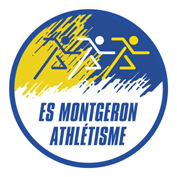 du 6 février 2019Présents : A. Tournier-Lasserve – M. Alain – P. Bonnamy – D. Brel - P. Célestin – T. Chevot – C.M. Girondin - JP Lunel – A. Mahieu - JM Pegain – I. Ruscade - P. VeyratExcusés : C. Alcindor – P. Boschiero - M. Boufarcha - P. Bresson - A. Biolet – P. Chedeville – D. Eisenstein - D. Laborde - S. Lemaire – V. Vigouroux- A. Chevalier- S.Galle- MB Mouche											__________Ordre du jour :Approbation du procès-verbal du mois de janvier 2019Situation des licenciésSuivi des compétitions hivernalesStage de printemps à Rodez1ère ébauche liste équipes interclubsQuestions/informations diversesApprobation du Procès-verbal du mois de janvier 2019Sans remarque particulière, le procès-verbal du mois de janvier est approuvé à l’unanimité. Situation des licenciésLe nombre de licenciés est à ce jour de 285. Il est constaté que quelques athlètes participent aux séances d’entrainement alors qu’ils ne sont toujours pas licenciés. Il est décidé de refuser l’accès à la piste à ceux qui ne sont pas licenciés à partir d’une date à définir.Suivi des compétitions hivernalesLes compétitions hivernales arrivent à leur terme avec, en vue, les Championnats de France Nationaux et Elite les week-ends prochains avec plusieurs athlètes qualifiés, ainsi que les championnats de France cadets-juniors, et les championnats de France de Cross-Country.Lors des compétitions précédentes, il est à noter qu’aux LIFA les divers titres de Champion pour M. Chaksoukane (8 records personnels) sur les Epreuves Combinées, pour AS Fosther-Katta au triple-saut, pour C. Bonnamy sur 800m et les bons temps pourA. Desroses sur 200m (ce qui la qualifie pour les Championnats de France Nationaux) etF. NDaw. Pour les Régionaux de Cross, de bons résultats également qui permettent des qualifications pour les LIFA de Cross. A regretter le peu de présences dans la catégorie minime malgré un nombre important de qualifiés. Pour les lancers longs, de bons résultats également sur le Critérium avec les 3ème place de N. Brasnus et de L. Brena, et le record personnel d’A. Sauvage.Enfin, un grand bravo à M. Chaksoukane pour sa 16ème place à l’occasion de ses premiers Championnats de France d’Epreuves Combinées avec deux nouveaux records personnels.Stage de printemps à RodezLe stage de printemps se déroulera du 20 au 27/04/2019 à Rodez. Il est prévu pour 50 personnes,entraineurs compris. A ce jour, seuls 18 dossiers ont été rendus (dont 4 entraineurs et 2 minimes) et 5 dossiers sont en attente de complétude. Pour les minimes, il est à noter que l’entraineur des minimes ne sera pas présent au stage et qu’il faudra étudier la gestion de cette catégorie.La date limite de retour ayant été fixée au 15/02, les entraineurs devront relancer leurs athlètes afin qu’ils répondent sur leur présence ou non à ce stage.Pour ce stage, il avait été envisagé la présence d’une ressource kinésithérapeute etA. Mickael a quelques propositions en étude.Première ébauche de la liste des athlètes pour l’équipe interclubsLe 1er tour des Interclubs se déroulera le dimanche 5 mai à Longjumeau (information hors réunion). Le club évolue depuis plusieurs années en division Nationale 2.Une première liste de l’équipe (athlètes + juges) qui participera aux épreuves de ce 1er tour est établie en séance. Celle-ci sera affinée au fur et à mesure des semaines en fonction de la disponibilité et de la forme des athlètes.Questions/informations diversesBeaucoup de matériel a été acheté par le club. Il est rappelé que celui-ci doit être correctement rangé après chaque utilisation.Une discussion a lieu concernant l’évolution des clubs au sein de la Fédération, notamment l’augmentation du nombre d’ententes ou de fusions de plusieurs clubs. Le comité directeur débat sur le sujet par rapport à la situation territoriale.Soirée conviviale du 16/03 : thème sera les jeux (fléchettes, loto…) + repas participatif + tombola. Le club achètera 3 jeux de fléchettes électroniques. L’invitation est à lancer dès maintenant afin d’avoir les réponses avant les vacances scolaires.La séance est levée à 22h35.Le prochain comité directeur aura lieu le mercredi 13 mars 2019 à 20h00 au bureau du club (stade).